EGI-InSPIREOperational Level Agreements withinthe EGI production infrastructureEU MILESTONE: MS418Copyright noticeCopyright © Members of the EGI-InSPIRE Collaboration, 2010. See www.egi.eu for details of the EGI-InSPIRE project and the collaboration. EGI-InSPIRE (“European Grid Initiative: Integrated Sustainable Pan-European Infrastructure for Researchers in Europe”) is a project co-funded by the European Commission as an Integrated Infrastructure Initiative within the 7th Framework Programme. EGI-InSPIRE began in May 2010 and will run for 4 years. This work is licensed under the Creative Commons Attribution-Noncommercial 3.0 License. To view a copy of this license, visit http://creativecommons.org/licenses/by-nc/3.0/ or send a letter to Creative Commons, 171 Second Street, Suite 300, San Francisco, California, 94105, and USA. The work must be attributed by attaching the following reference to the copied elements: “Copyright © Members of the EGI-InSPIRE Collaboration, 2010. See www.egi.eu for details of the EGI-InSPIRE project and the collaboration”. Using this document in a way and/or for purposes not foreseen in the license, requires the prior written permission of the copyright holders. The information contained in this document represents the views of the copyright holders as of the date such views are published.Delivery SlipDocument LogApplication area	This document is a formal deliverable for the European Commission, applicable to all members of the EGI-InSPIRE project, beneficiaries and Joint Research Unit members, as well as its collaborating projects.Document amendment procedureAmendments, comments and suggestions should be sent to the authors. The procedures documented in the EGI-InSPIRE “Document Management Procedure” will be followed:
https://wiki.egi.eu/wiki/ProceduresTerminologyA complete project glossary is provided at the following page: http://www.egi.eu/about/glossary/. Additional Operations specific terms are provided at the Operations glossary page: https://wiki.egi.eu/wiki/Glossary. ITIL terms used in the document are explained in the following table:PROJECT SUMMARYTo support science and innovation, a lasting operational model for e-Science is needed − both for coordinating the infrastructure and for delivering integrated services that cross national borders. The EGI-InSPIRE project will support the transition from a project-based system to a sustainable pan-European e-Infrastructure, by supporting ‘grids’ of high-performance computing (HPC) and high-throughput computing (HTC) resources. EGI-InSPIRE will also be ideally placed to integrate new Distributed Computing Infrastructures (DCIs) such as clouds, supercomputing networks and desktop grids, to benefit user communities within the European Research Area. EGI-InSPIRE will collect user requirements and provide support for the current and potential new user communities, for example within the ESFRI projects. Additional support will also be given to the current heavy users of the infrastructure, such as high energy physics, computational chemistry and life sciences, as they move their critical services and tools from a centralised support model to one driven by their own individual communities.The objectives of the project are:The continued operation and expansion of today’s production infrastructure by transitioning to a governance model and operational infrastructure that can be increasingly sustained outside of specific project funding.The continued support of researchers within Europe and their international collaborators that are using the current production infrastructure.The support for current heavy users of the infrastructure in earth science, astronomy and astrophysics, fusion, computational chemistry and materials science technology, life sciences and high energy physics as they move to sustainable support models for their own communities.Interfaces that expand access to new user communities including new potential heavy users of the infrastructure from the ESFRI projects.Mechanisms to integrate existing infrastructure providers in Europe and around the world into the production infrastructure, so as to provide transparent access to all authorised users.Establish processes and procedures to allow the integration of new DCI technologies (e.g. clouds, volunteer desktop grids) and heterogeneous resources (e.g. HTC and HPC) into a seamless production infrastructure as they mature and demonstrate value to the EGI community.The EGI community is a federation of independent national and community resource providers, whose resources support specific research communities and international collaborators both within Europe and worldwide. EGI.eu, coordinator of EGI-InSPIRE, brings together partner institutions established within the community to provide a set of essential human and technical services that enable secure integrated access to distributed resources on behalf of the community. The production infrastructure supports Virtual Research Communities (VRCs) − structured international user communities − that are grouped into specific research domains. VRCs are formally represented within EGI at both a technical and strategic level.EXECUTIVE SUMMARYOperational Level Agreements (OLAs) are defined in the Information Technology Infrastructure Library ITILand describe how IT groups work together to meet IT service level requirements.The purpose of the OLA is to optimize the delivery of IT services to customers [CUST] and users. It is an internal agreement that defines how two different units within an organization will work together to support the delivery of a set of IT services to customers and users.Within EGI, the OLAs serve various purposes:Ensure mutual understanding of the principles of cooperation between parties of the operations community;Define the responsibilities of each party; Define the services to be delivered and the corresponding level parameters according to the needs of the users and/or the operators of the infrastructure as applicable; Support the EGI service level management procedures needed to monitor the delivered service quality.TABLE OF CONTENTS1 Introduction	72 Resource Centre OLA	83 Resource infrastructure provider OLA	93.1 Release notes v. 1.0	93.2 Release notes v. 1.1	94 EGI.eu OLA	115 Reporting tools	125.1 RC OLA reporting	125.1.1 Description of SAM Framework	125.1.2 Mechanism for Report Generation	125.1.3 ROC_CRITICAL profile for A/R computation	125.1.4 extensions needed for GLOBUS and UNICORE	135.2 RP OLA reporting	135.2.1 top-BDII reports	135.2.2 GOCDB virtual site proposalservice groups	145.2.3 NGI services site in GOCDB	145.2.4 Need more info...	145.2.5 ROD performance index	146 Service Level Management	166.1 Targets	166.1.1 Resource Centres	166.1.2 Resource infrastructure Providers	176.2 Procedures	176.2.1 Rprocedure under revision for requesting changes to the monitoring results	176.2.2 Rprocedure to request changes in the A/R profile	187 Conclusions and Future Work	198 References	20IntroductionThis Milestone presents the status of the EGI Operational Level Agreement (OLA) framework, the reporting toolsThe OLA is the mechanism adopted in EGI to integrate resource providers into the pan-European production infrastructure while ensuring interoperation of operational services, Quality of Service, and to enforce a common set of policies and procedures.EGI operations are based on a distributed service-oriented model comprehending Global and Local Services [ARCH], where different stakeholders play the role of service provider. Crucial to EGI is the maximization of the Quality of Service experienced by the end-user which is affected by the overall quality offered by the providers of operational services. It is therefore important that the providers commit to a minimum set of requirements to jointly offer a reliable, secure and highly available service infrastructure.EGI  framework comprehend types of OLAs (Figure 1).The Resource Centre OLA (RC OLA) is defined between a Resource Centre and the respective Resource Infrastructure Provider.The Resource infrastructure Provider OLA (RP OLA) is defined between a Resource infrastructure Provider, its respective Resource Centres, and EGI.eu.The EGI.eu OLA is defined between the set of EGI Global Services that EGI.eu offers in collaboration with the EGI partners and the Resource Infrastructure Providers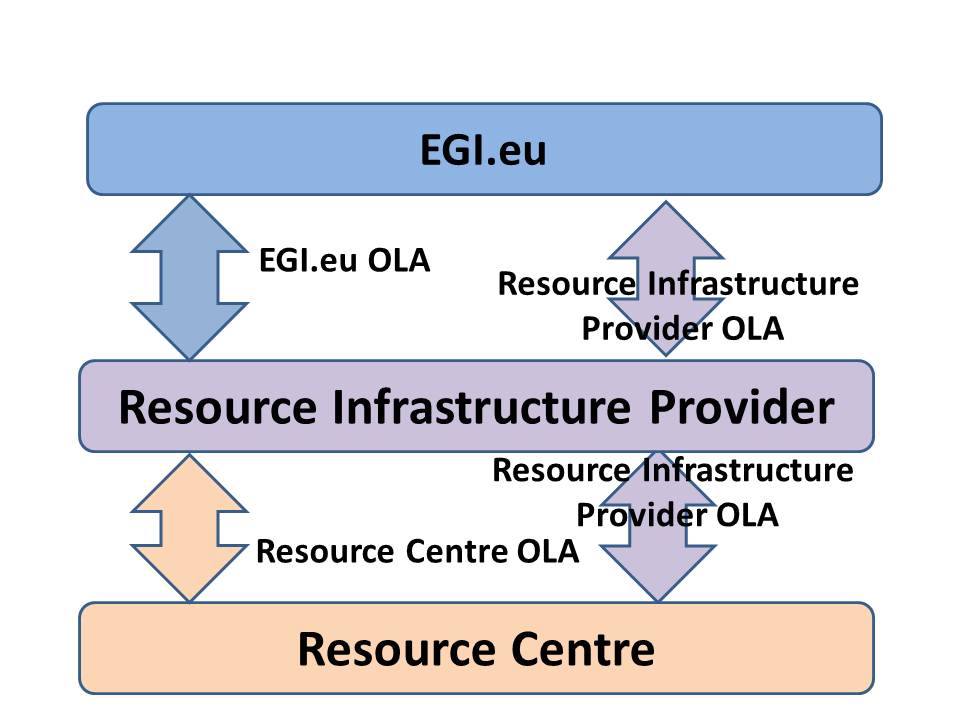 Figure 1. The entities in the  EGI OLA framework. The arrows in the diagram indicate the partners involved in the respective OLAs.Currently the RC OLA and RP OLA have been finalized, and there is work in progress to produce the EGI.eu OLA. Resource Centre OLAThe Resource Centre OLA was updated to version 1.1 which introduces the following changes:part of the OLA have been fixed so that the OLA is now more general, and can be applied to Resource Centres who deploy software is no supporting the VO concept (e.g. GLOBUS and UNICORE) - see ticket 2574to security policies and procedures has been reformuted so that no specific policy/procedure is referenced explicitly. The references section was updated accordinglyOLA requires that all applicable security policies have to be accepted and enforcedOLA was re-written to clarify that the whole agreement concerns all sites in UNCERTIFIED/SUSPENDED/CERTIFIED status unless differently stated. Those parts of the OLA (such as availability requirements, response time to tickets) that are only applicable to CERTIFIED sites, are now explicitly mentioned to be only prescriptive to CERTIFIED sites. This is a major change in the OLA. This change was necessary to make sure that also UNCERTIFIED and SUSPENDED Resource Centres enforce security policiesadditional responsibility statement for Resource Centres about intellectual property rights was added in agreement with the Security Policy Grouperminology was improved to keep it consistent with the EGI Glossary and ITIL definition of terms.Resource infrastructure OLARelease notes v. 1.0This is the first version of the EGI Resource infrastructure Centre OLA adopting the EGI operations terminology defined in the EGI Operations Architecture (EGI-InSPIRE deliverable D4.1).hanges to the document can now be requested by issuing a GGUS ticket.termination clause EGI Resource Centres are no part of the list of involved parties (EGI.eu and the RPs are the only partners involved, and that EGI.eu represents the interests of other RPs and of the EGI RCs). RCs do not need to be involved in negotiation and approval of this document. incident be resolved in 5 days - it is (don't have a mechanism to control and enforce this ).The minimum service target (Availability/Reliability) of the NGI Information Discovery service (top-BDII) are set to 99%/99%.The Resource infrastructure Provider is liable in case of low performance. If the service targets are not respected, the Resource infrastructure Provider is required to provide a report and a plan of improement of the service(s) affected. Release notes v. 1.1Document Amendment Procedure: amendments are now requested by issuing a GGUS ticket to the service level management support unit, in order to improve traceability of requests. GGUS tickets replace e-mail messages sent to the OMB mailing list directly. Terminology: the NGI, UMD, VO and Capability definitions are updated to keep them consistent with the EGI glossary. Several other definition are improved to keep them consistent with are ITIL definitions. list responsibilities is now more comprehensive and includes text that was formerly part of the RC OLA. Added clause about intellectual property rights.NGI grid oversight service: COD and ROD teams have been experimenting a new metric to measure the performance of ROD teams. The metric is called ROD Performance Index and the maximum value is set to 10. The service level is defined at:References were updated. EGI.eu OLAReporting toolsRC OLA reportingDescription of SAM FrameworkThe Service Availability Monitoring [SAM] is a grid monitoring and reporting system for large-scale production grids.The SAM system is used to monitor the resources within the production infrastructure. SAM is made up of several components, some commodity and some specifically designed and developed for SAM. These include Nagios to execute tests, Messaging to transport test results between components, databases to store both configuration information: the Aggregate Topology Provider (ATP) and the Profile Management Database (POEM), databases to store the test results produced by Nagios: the Metric Result Store (MRS). Other components such as the Availability Calculation Engine (ACE) processes the raw test results to calculation metrics such as site and service availability and reliability. A portal, MyWLCG or MyEGI is provided to visualize both test results and availability calculations.Mechanism for Report GenerationThe monthly Availability/Reliability reports are produced the ACE team and are made available normally on 1st of the following month.The detailed methodology for computing status and availability is described in the "ACE Service Availability Computation" document [ACE].The deadline for requesting re-computations is 10 calendar days after the announcement of the reports for a given month. Assuming the reports are announced on the 1st of the following month, the deadline for requesting re-computations will be the 11th of that month. As soon as the re-computation is complete the GGUS ticket is closed and the submitter notified. The MyEGI service availability interface can be used to confirm the new availability numbers. The final report will be published shortly after the deadline.If there are no requests for re-computation the first reports published at the beginning of the month are considered final reports. In any case, after the deadline, no further requests will be considered.ROC_CRITICAL profile for A/R computationAt the December 2011 OMB [OMB201112] it was approved the replacement of the current profile for Availability/Reliability computation (WLCG_CREAMCE_LCGCE_CRITICAL) with a new profile (ROC_CRITICAL) that includes the site BDII freshness metric org.bdii.Freshness.The Availability/Reliability weekly statistics were compared during November and December to assess the impact of this change on resource centres, and for all resource centres affected (a minor percentage) the assessment showed that the decrease in availability was correctly related to failures of the freshness metric. The comparison was also performed for the monthly A/R statistics of the whole month of December and the difference between  WLCG_CREAMCE_LCGCE_CRITICAL and ROC_CRITICAL was found to be: Because of this positive result, it was confirmed the decision to replace WLCG_CREAMCE_LCGCE with ROC_CRITICAL for producing the A/R reports starting from January 2012. The first reports using the new ROC_CRITICAL profile were distributed at the beginning of February. needed for GLOBUS and UNICORERP OLA reporting-BDII reportsGOCDB ROD performance indexService Level ManagementEGI Service Level Management is the process responsible for ensuring that all IT Service ManagementProcesses, Operational Level Agreements are appropriate for the agreed Service Level Targets, with ITIL.The EGI process relies on the distribution of monthly Availability and Reliability reports that provide information about the performance of the individual RCs, as well as of the EGI Resource Infrastructure Providers. Both EGI participants and the integrated infrastructures are concerned by this process as all EGI certified RCs are bound to the same minimum set of Service Level Targets and to the acceptance of the RC OLA.TargetsFailure to meet the specified targets will trigger the conditions for actions as described Proceduresequest changes to the monitoring resultsequest changes in the A/R profileConclusions and Future WorkReferencesDocument identifier:EGI-MS418-v0.4-1.docDate:15 March 2012Activity:SA1Lead Partner:AUTH/GRNETDocument Status:DRAFTDissemination Level:PUBLICDocument Link:https://documents.egi.eu/document/1057AbstractThis document presents the status of the EGI Operational Level Agreements framework.NamePartner/ActivityDateFromGeorge FergadisAUTH-GRNET/TSA1.8Reviewed byModerator: TBDReviewers: TBDApproved byAMB & PMB<<To be completed by project office on submission to EC>>IssueDateCommentAuthor/PartnerToC15 March 2012Table of ContentsG. Fergadis/AUTH-GRNET 123 March 20121st draftG. Fergadis/AUTH-GRNETDifference<1%>1% and <10%>10%Number of Resource centres36043[OMB201112]Operations Management Board (20 December 2011)https://www.egi.eu/indico/conferenceDisplay.py?confId=617